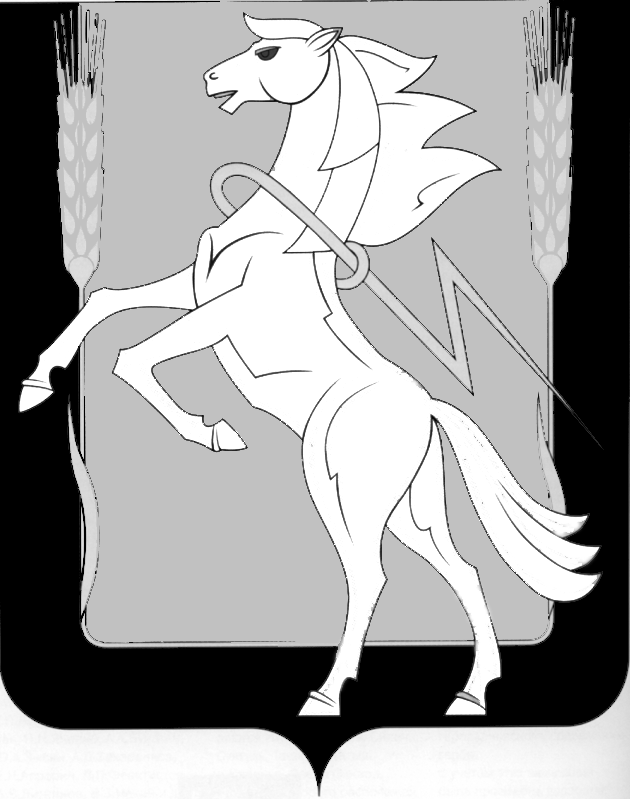 СОБРАНИЕ ДЕПУТАТОВ СОСНОВСКОГОМУНИЦИПАЛЬНОГО РАЙОНАЧЕТВЕРТОГО  СОЗЫВАР Е Ш Е Н И Е  от «17» декабря 2014 года № 918О внесении изменений и дополнений 							в Устав  Сосновского муниципальногорайона              Собрание депутатов Сосновского муниципального района четвертого созыва РЕШАЕТ:Внести в Устав Сосновского муниципального района следующие изменения и дополнения:1) Пункт 3 статьи 4.1 изложить в следующей редакции:«3. Муниципальные нормативные правовые акты муниципального района, затрагивающие права, свободы и обязанности человека и гражданина, вступают в силу после их официального опубликования (обнародования).»;2) В статье 5:  а) подпункт 1 пункта 1 изложить в следующей редакции:	«1) составление и рассмотрение проекта бюджета муниципального района, утверждение и исполнение бюджета муниципального района, осуществление контроля за его исполнением, составление и утверждение отчета об исполнении бюджета муниципального района;»;б) пункт 1 дополнить подпунктом 38 следующего содержания:	«38) присвоение адресов объектам адресации, изменение, аннулирование адресов, присвоение наименований элементам улично-дорожной сети (за исключением автомобильных дорог федерального значения, автомобильных дорог регионального или межмуниципального значения), наименований элементам планировочной структуры в границах межселенной территории муниципального района, изменение, аннулирование таких наименований, размещение информации в государственном адресном реестре.»;3) Пункт 2 статьи 17 изложить в следующей редакции:«2. Собрание депутатов Сосновского муниципального района состоит из 21 депутата, избранных гражданами, место жительства которых расположено в границах избирательного округа, на основе всеобщего равного и прямого избирательного права при тайном голосовании в соответствии с законодательством Российской Федерации.Собрание депутатов Сосновского муниципального района может осуществлять свои полномочия в случае избрания не менее двух третей от определенной настоящим Уставом численности депутатов.»4) Подпункт 2 пункта 1 статьи 18 изложить в следующей редакции:«2) Рассмотрение проекта бюджета муниципального района, утверждение бюджета муниципального района, утверждение отчета об исполнении бюджета муниципального района;»;5) В пункте 1 статьи 29 исключить подпункт 14 следующего содержания:	«14) изменения порядка формирования представительного органа муниципального района в соответствии с пунктом 5 статьи 35 Федерального закона от 06.10.2003 № 131-ФЗ «Об общих принципах организации местного самоуправления в Российской Федерации».»;6) В статье 32:  а) подпункт 1 пункта 1 изложить в следующей редакции:	«1) составляет проект бюджета муниципального района, исполняет бюджет муниципального района, осуществляет контроль за его исполнением, составляет отчет об исполнении бюджета муниципального района;»;б) пункт 1 дополнить подпунктом 44 следующего содержания:«44) присваивает адреса объектам адресации, изменяет, аннулирует адреса, присваивает наименования элементам улично-дорожной сети (за исключением автомобильных дорог федерального значения, автомобильных дорог регионального или межмуниципального значения), наименования элементам планировочной структуры в границах межселенной территории муниципального района, изменяет, аннулирует такие наименования, размещает информацию в государственном адресном реестре.»;7) Статью 36 изложить в следующей редакции:«Статья 36. Бюджет муниципального района1. Сосновский муниципальный район имеет собственный бюджет (бюджет муниципального района).Бюджет муниципального района (районный бюджет) и свод бюджетов сельских поселений, входящих в состав муниципального района (без учета межбюджетных трансфертов между этими бюджетами), образуют консолидированный бюджет муниципального района.2. Составление и рассмотрение проекта бюджета муниципального района, утверждение и исполнение бюджета муниципального района, осуществление контроля за его исполнением, составление и утверждение отчета об исполнении бюджета муниципального района осуществляются органами местного самоуправления самостоятельно с соблюдением требований, установленных Бюджетным кодексом Российской Федерации.3. Бюджетные полномочия муниципального района устанавливаются Бюджетным кодексом Российской Федерации.»;8) Статью 37 изложить в следующей редакции:«Статья 37. Расходы бюджета муниципального района1. Формирование расходов бюджета муниципального района осуществляется в соответствии с расходными обязательствами муниципального района, устанавливаемыми и исполняемыми органами местного самоуправления муниципального района в соответствии с требованиями Бюджетного кодекса Российской Федерации.2. Исполнение расходных обязательств муниципального района осуществляется за счет средств бюджета муниципального района в соответствии с требованиями Бюджетного кодекса Российской Федерации.»;9) Статью 38 изложить в следующей редакции:«Статья 38. Доходы бюджета муниципального районаФормирование доходов бюджета муниципального района осуществляется в соответствии с бюджетным законодательством Российской Федерации, законодательством о налогах и сборах и законодательством об иных обязательных платежах.».2. Настоящее Решение подлежит официальному опубликованию в газете «Сосновская Нива» после его государственной регистрации в территориальном органе уполномоченного федерального органа исполнительной власти в сфере регистрации уставов муниципальных образований.3. Настоящее Решение вступает в силу после его официального опубликования в соответствии с действующим законодательством Российской Федерации.Глава Сосновского                                           Председатель Собраниямуниципального района                                  депутатов Сосновского                                                                                муниципального района  ____________В.П. Котов                                  _____________Г.М. Шихалева